Curriculum Vitae 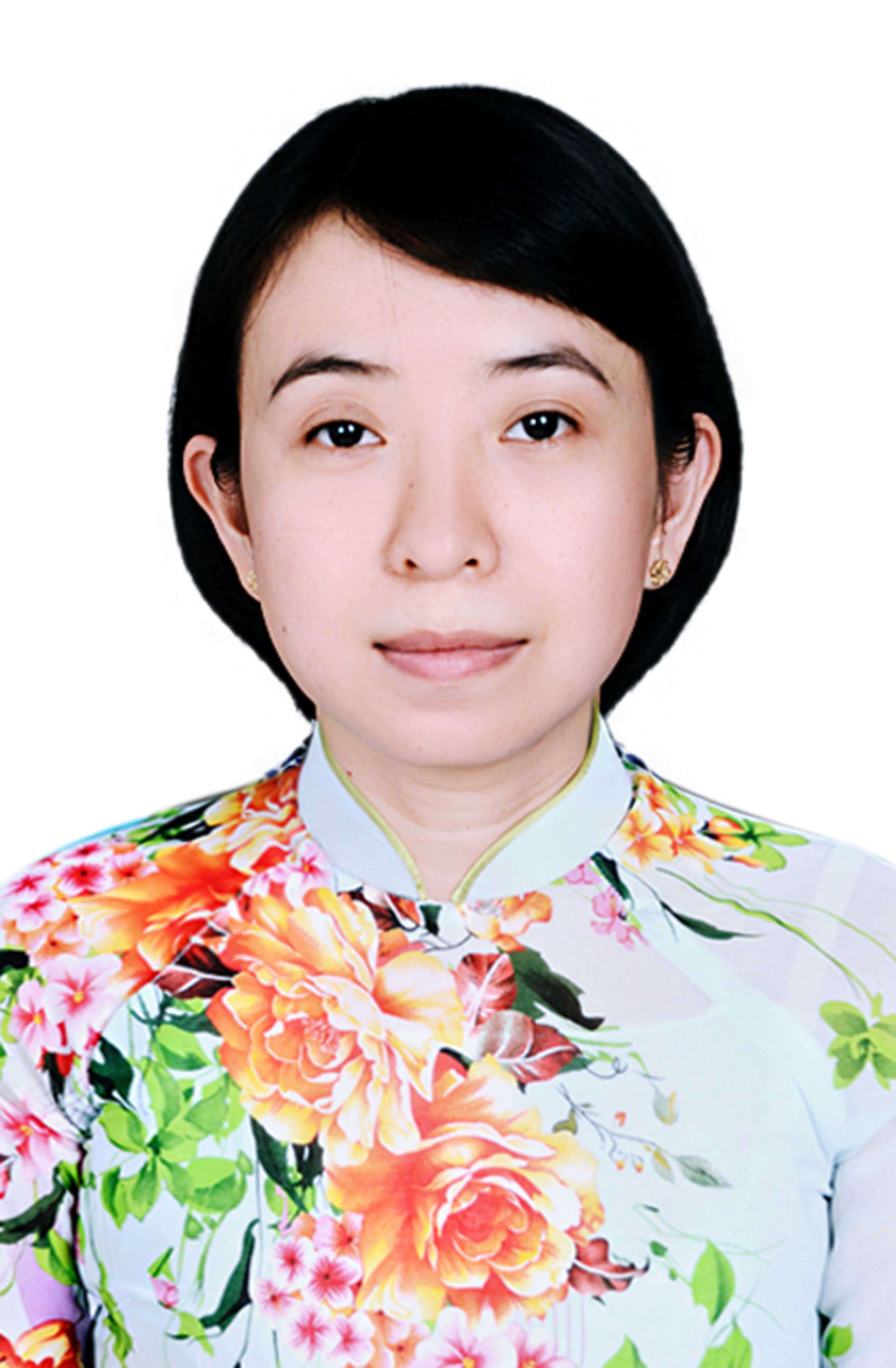 Full name: Le Thi Thanh Hue Email: hueltt@ntu.edu.vnDepartment of AccountingFaculty of Accounting and FinanceNha Trang University02 Nguyen Dinh Chieu Street, Nha Trang City, VietnamEDUCATIONUniversity of Queensland, Brisbane, AustraliaMaster of Applied Finance, 2010-2011Nha Trang University, Nha Trang, VietnamBachelor of Corporate Accounting, 1999-2004RESEARCH INTERESTSFinancial AccountingCost AccountingEnviroment accountingRESEARCH EXPERIENCEUniversity-level scientific research: “Adopting material flow cost accounting model for improving operational efficiency and environmental protection in 584 Nha Trang Seaproduct Joint Stock Company”TEACHING RESPONSIBILITY  Undergraduate:Financial AccountingInternational AccountingEnglish for AccountingPUBLICATIONS and PRESENTATIONSBooks Principal of Accounting, Nong Nghiep Publisher, 2017Journals and PresentationsJournals1. Le Thi Thanh Hue, Phan Hong Nhung (2017), “Difficulties and Challenges in applying IFRS in Universities and Colleges of Vietnam”, Journal of Accounting and Auditing, No 05/2017.2. Le Thi Thanh Hue, Phan Hong Nhung (2017), “Making an improvement of IFRS training in accordance with international standardization of accounting training”, Journal of Science of Education Management, No 02 (2017).3. Phan Hong Nhung, Le Thi Thanh Hue (2017), “Applying IFRS of Accounting Practicing in Vietnamese companies: difficulties and challenges”, Journal of Economics and Forecast, No 09/2017.4. Nguyen Thi Lan Phuong, Phan Hong Nhung, Lê Thi Thanh Hue (2018), “Literature review of applied researches about material flow cost accounting in environment management accounting”, Journal of Accounting and Auditing, No 09/2018.Presentations1. Le Thi Thanh Hue, Phan Hong Nhung (2017), “Difficulties and challenges in applying IFRS for enterprises in developing countries: a case of Vietnam”, The Proceedings of ICBE2017, Vietnam, 2017.2. Le Thi Thanh Hue, Phan Hong Nhung (2017), “Making an improvement of IFRS training in accordance with international standardization of accounting training”, The proceedings of The conference of Vietnamese qualifications framework and curriculum development in higher education, Vietnam, 2017.